Clarifications:Question:  Is the scoreboard still part of the project?Answer:  Yes, the District standard is Daktronics (manufacturer)Question: Are bleachers still part of the project? Answer:  YesQuestion:  Is the building that is going to be relocated a DSA-approved building?Answer:  The old modular building is no longer planned to be relocated as part of the scope of this project.Question:  The schedule that is listed in the RFP does not align with the DSA process and the time needed to schedule a project (6 weeks after the initial request for project review) and the time it takes for DSA to review a project (6 to 8 weeks). That, along with the time needed for surveying and a geotechnical report, will there be more time than the current schedule is showing?  Can the proposed schedule be modified?Answer:  Yes, please provide a preliminary schedule with your proposal that reflects realistic timelines and milestone dates.  The current modular building is a triple wide modular building.  Not much to add.  Its at least 15 years old.  It will need some repairs and a separation wall to provide a men’s and women’s locker/training room. At this point, this building is not planned to be relocated. Here’s a picture of the modular building: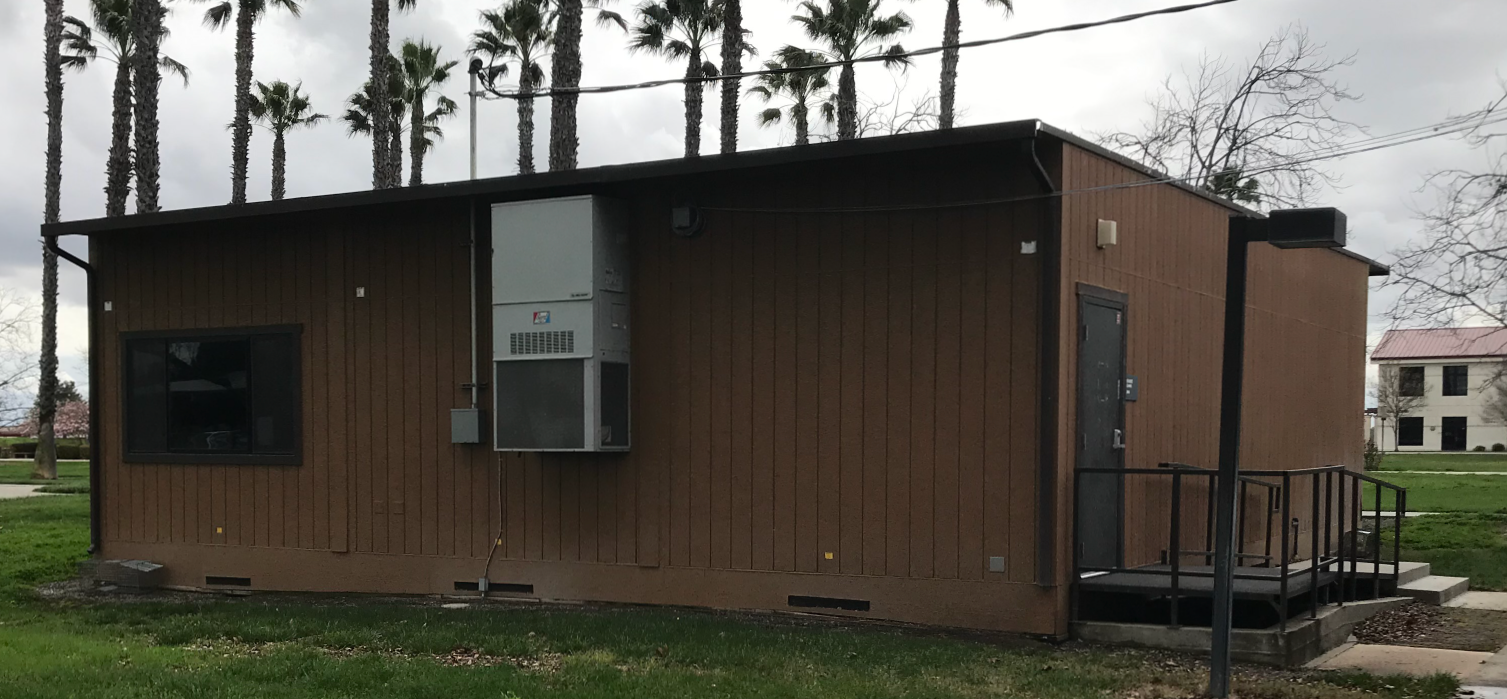 The scope of the “Soccer Fields (2) Project” will likely include the following:Campus Site Research and Investigation of Existing Utilities and Site ConditionsGame Soccer FieldPractice Soccer FieldPest/rodent control underground control fence barriers around the fields to 18” depth.Irrigation SystemsGravel Parking AreasMinimal Landscaping with addition of drought tolerant non-allergenic low maintenance shade trees around the practice field, and the game field.  Include deep watering tree root irrigation system. Accessibility access path to both paved parking stalls, and existing restrooms in building 800. Minimal fencing along the roadways or as needed to protect the fields.Repurposing/repairs of an existing double modular building to be used as a temporary training/locker room for the soccer program.  Paint exterior and interior.  Design new wayfinding sign for this building. Wayfinding signs from the large north parking lot to the soccer fields to make it easy to find the soccer fields.Update the campus main wayfinding “kiosk” signs to include the new Performing Arts and Culinary Services building and the two new soccer fields. Preliminary Project ScheduleSchematic Design, Topographical SurveyConstruction Documents (drawings and specifications)Division of the State Architect (DSA) submission.Daktronics Scoreboard with underground electrical serviceMinimal PA System with underground electrical serviceBleachers: Home=200 seating capacity; Visitor=100 seating capacityDigital Electronic Colored rendering of the phase I soccer fields project scopeRough Cost Estimate the rest of the future sports complex.DSA Submission and process support through DSA approval.Contract Administration through construction completionTwo New Soccer Fields Project cost estimate, generated by a local (Sacramento Regional Area) qualified third-party licensed cost estimating firm. Schematic (early planning design) and Rough Order Estimate for the College Storage/Soccer Field Equipment and Supplies/Grounds Maintenance Building and Fenced Yard.Note:  The College/District would like natural Additive Alternate No. 1:  College Storage/Soccer Field Equipment and Supplies/Grounds Maintenance Building and Fenced Yard.Complete Design Documents, Third-Party Qualified Firm to provide a project estimate, DSA submittal, construction administration per DSA.Updated Schedule Dates:Important Dates and Times:August 14, 2022:	5:00 PM, All questions and requests for information must be submitted to David Willis at: dwillis@yccd.edu.August 15, 2022:	5:00 PM, Addendum Issued if needed.August 22, 2022:	Proposals due at 1:00 PM SHARP, Yuba Community College District, District Offices Location: Sutter Center, District Offices, Second Floor, Room 217, Attention: David Willis, 3301 East Onstott Road, Yuba City, Ca., 95991.  There will be a public bid opening on this RFP in room 211 at the Sutter Center Building.Appendix A:  Updated Proposal Base Bid Form:Provide hourly rates for each design professional title.Provide schedule of values.  Prevailing wages apply to this project. List all First Tier Sub-Design Firms.Please round off numbers to the nearest dollar. A preliminary overall start to finish project schedule is required with the proposal. Appendix E: YCCD Professional Services Agreement Link:YCCD PROFESSIONAL SERVICES AGREEMENT (PSF) WITH DESIGN, rev 1.2.docxhttps://goyccd-my.sharepoint.com/:w:/g/personal/w0398409_yccd_edu/EaWg9vgughNAq1fQRGxGX1YB1IqnUqZ9yaMxoAP6s-4Iag?e=ELa9HgThis agreement is optional at the time of the proposal submission. The successful Firm will be required to provide this agreement within 7 days after requested by the District.   Appendix K:  Updated Various WCC Soccer Fields Early Preliminary Project InformationUpdated Links:Preliminary Early Planning Informationhttps://goyccd-my.sharepoint.com/:f:/g/personal/w0398409_yccd_edu/Ei90rk3RiExKrZNy_qZq5bcB3hEbcl97PVew-7dPDUO6gw?e=FOBKj5Note:  The information shared in this folder is a starting point.  The locations of the soccer fields will change so that they can be in a North/South direction. Please include this planning work in your proposal.   Appendix L:  Updated Various Campus Site Plans / Utilities Information:Updated Links:Existing Campus Site Plans and Drawings https://goyccd-my.sharepoint.com/:f:/g/personal/w0398409_yccd_edu/Et3qgEaSZv9FjSOBpBOBSRQBlOCkc8tML-H_cnamHL8qpA?e=QUjFeyThe End.No.DescriptionCost1On Campus Site Conditions Investigation of Existing Conditions$2Schematic Design, including Topographical Survey for ADA requirements.$3Game and Practice Soccer Fields Construction Documents$4DSA Submission and support, DSA Fees paid by District directly to DSA.$5Contract Administration for the base bid Soccer Fields project (not the additive alternates)$6Two New Soccer Fields Project cost estimate, generated by a local (Sacramento Regional Area) qualified third-party licensed cost estimating firm. $7Schematic (early planning design) and Rough Order Estimate for the College Storage/Soccer Field Equipment and Supplies/Grounds Maintenance Building and Fenced Yard.$8Reimbursable Expenses: Architect to Define/ExplainNote:  No hotel or travel costs, or meal costs$9Additive Alternate No. 1:  College Storage/Soccer Field Equipment and Supplies/Grounds Maintenance Building and Fenced Yard.Complete Design Documents, Third-Party Qualified Firm to provide a project estimate, DSA submittal, construction administration per DSA.$10Other:$11Total Costs:$